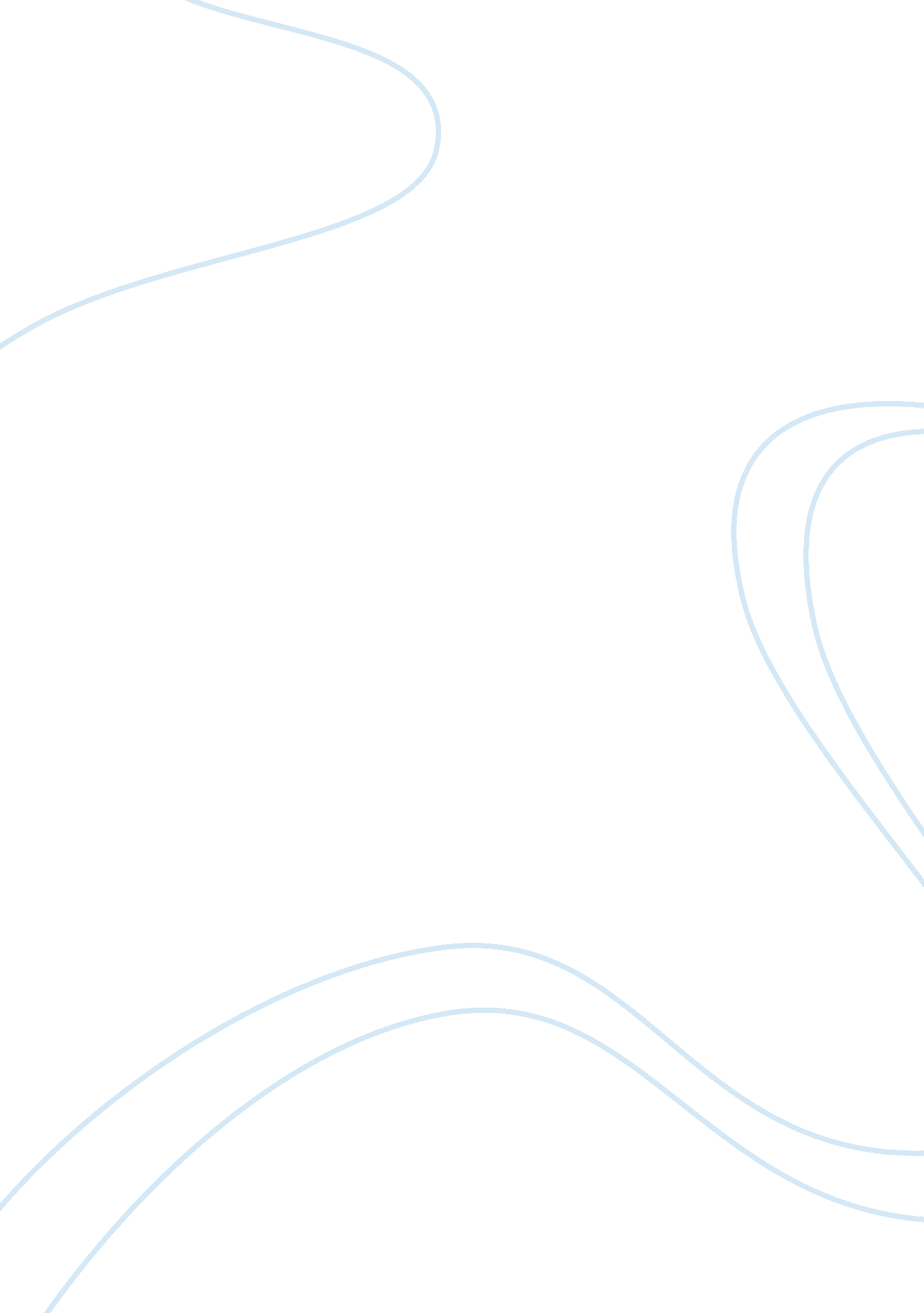 Hrd276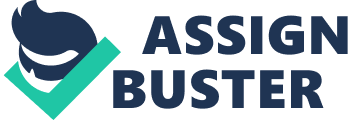 entity who is responsible for managing the boundary between an individuals paid labor and unpaid labor involves the interplay of several entities that involves not only the individual, but also the organization that employ them, the government that regulates the business organization and society in general. 
On the end of the individual, he or she should strive to manage to have a healthy balance between the paid labor which is the time at work and unpaid labor which is the social dimension of life so as not to burn himself or herself at work. An individual who has a healthy disposition in work and life in general are those who are able to manage paid work and leisure. 
The company that employs the individual is equally responsible for allowing the individual to have leisure time. This is also beneficial for the company because employees who are well rested and have leisure is more effective at work. 
The government in turn must also ensure through its statutes that companies comply with its regulation that would allow its employees to have leisure time. And lastly, the society in general must also provide an avenue where individuals can have leisure. 